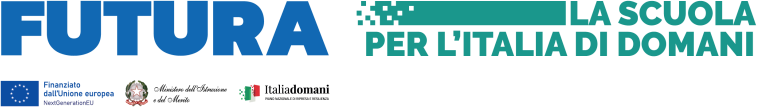 Allegato A - EspertoAL DIRIGENTE SCOLASTICOIl/la sottoscritto/a	 (c.f.:	) nato/a a___________________________ il	residente a	Via ____________in servizio presso questa Istituzione Scolastica plesso 	ovvero in servizio presso l’Istituzione Scolastica_________________________ ovvero professionista esterno con P.IVA____________________________________________relativamente al ruolo previsto dal Pnrr investimento 3.1 “Nuove competenze e nuovi linguaggi nell’ambito della Missione 4 – Istruzione e Ricerca – Componente 1 – “Potenziamento dell’offerta dei servizi all’istruzione: dagli asili nido all’Università” del Piano nazionale di ripresa e resilienza finanziato dall’Unione europea – Next Generation EU”CNP: M4C1I3.1-2023-1143-P-35483CUP: F84D23005440006Titolo del Progetto: I LEARN ABOUT STEMLINEA B "Percorsi formativi annuali di lingua e metodologia per docenti"CHIEDEdi partecipare alla procedura comparativa per titoli ed esperienza professionale per l’attribuzione dell’incarico di       ESPERTO per l’attuazione delle azioni di formazione riferite al progetto in oggetto.A tal fine dichiara di voler partecipare per i seguenti incarichi e percorsi:- PERCORSI FORMATIVI ANNUALI DI LINGUA E METODOLOGIA PER DOCENTIAutocertificazione ex art. 46 D.P.R. n. 445/2000Il/la sottoscritto/a	dichiara di essere cittadino/a italiano o di altro Stato membro dell’Unione Europea; di godere dei diritti civili e politici e di non avere riportato condanne penali e non essere destinatari di provvedimenti che riguardano l’applicazione di misure di prevenzione, di decisioni civili e di provvedimenti amministrativi iscritti nel casellario giudiziale.________________lì___/___/_____						   Il sottoscritto					_______________________ 	Accettazione del trattamento dei dati personali secondo quanto previsto dal D. Lg. n. 196 del 30 giugno 2003 e successive modificazioni.Data e Firma							________________________Accettazione con la quale si impegna ad assumere l’incarico senza riserva e secondo le esigenze organizzative della scuola.     Data e Firma   ________________________ Il sottoscritto	_________________________in merito alla partecipazione al Pnrr investimento 3.1 “Nuove competenze e nuovi linguaggi nell’ambito della Missione 4 – Istruzione e Ricerca – Componente 1 – “Potenziamento dell’offerta dei servizi all’istruzione: dagli asili nido all’Università” del Piano nazionale di ripresa e resilienza finanziato dall’Unione europea – Next Generation EU”CNP: M4C1I3.1-2023-1143-P-35483CUP: F84D23005440006Titolo del Progetto: I LEARN ABOUT STEMLINEA B "Percorsi formativi annuali di lingua e metodologia per docenti"dichiara quanto segue:Data e Firma______________________Recapiti per eventuali comunicazioni:tel.  	cell.  	e-mail  	Allegati:Curriculum vitaeCopia del documento di riconoscimentoDichiarazione assenza cause ostative N.Titolo PercorsoIncarico Esperto(scegliere barrando la casella)1corso annuale di formazione linguistica per docenti, finalizzato al conseguimento della certificazione linguistica B1 e B2 (Lingua Inglese Certificazione Cambridge)2corso annuale di metodologia CLIL rivolto ai docentiCRITERI DI SELEZIONECRITERI DI VALUTAZIONEMODALITÀ DI VALUTAZIONEPUNTEGGIOTitoli di studio(Da valutare alla luce del curriculum vitae)Corso di laurea magistrale/specialistica15 punti per l’ulteriore titolo di laurea possedutoMax 15 puntiTitoli di studio(Da valutare alla luce del curriculum vitae)Ulteriore laurea rispetto alla prima 15 punti per l’ulteriore titolo di laurea posseduto Max 15 puntiTitoli di studio(Da valutare alla luce del curriculum vitae)Master6 punti in caso di Master di I livello;8 punti in caso di Master di II livello.Max 16 puntiEsperienza professionale(Da valutare alla luce del curriculum vitae)Esperienza professionale maturata in settori attinenti l’ambito professionale del presente Avviso e inerente al Percorso scelton. 4 punti per ciascun corso di formazione (in qualità di formatore) inerente l’ambito professionale del presente Avviso e attinente al Percorso scelto, rivolto a studenti della scuola di primo grado e/o di grado superiore e/o a docentin. 4 punti per altre esperienze professionali (specificare)…………………..Max 20 puntiConoscenze e competenzeConoscenze e competenze necessarie per l’espletamento dell’attività oggetto del presente Avvison. 3 punti per ciascuna certificazione ulteriore nelle discipline inerente il Percorso scelton. 3 Punti per ciascun corso di formazione (in qualità di discente) nelle discipline inerenti il Percorso scelton. 3 punti per altre competenze documentate (specificare)……………………….Max 30 punti